Действительно, сколько радости, азарта, веселого настроения получили воспитанники детского сада от участия в Дне зимних игр и забав.Спортивная площадка размечена, разукрашена для разнообразных видов бега, прыжков, ходьбы.Воспитатели заранее  продумали разные  игры, соревнования, забавы и развлечения для детей  с учетом возраста.Дети не скучали и нисколько не замерзли: бегали между кеглями, прыгали со снежных пеньков, в кругах и по диагонали, катались на ледянках и соревновалис , кто быстрее, смелее, сильнее.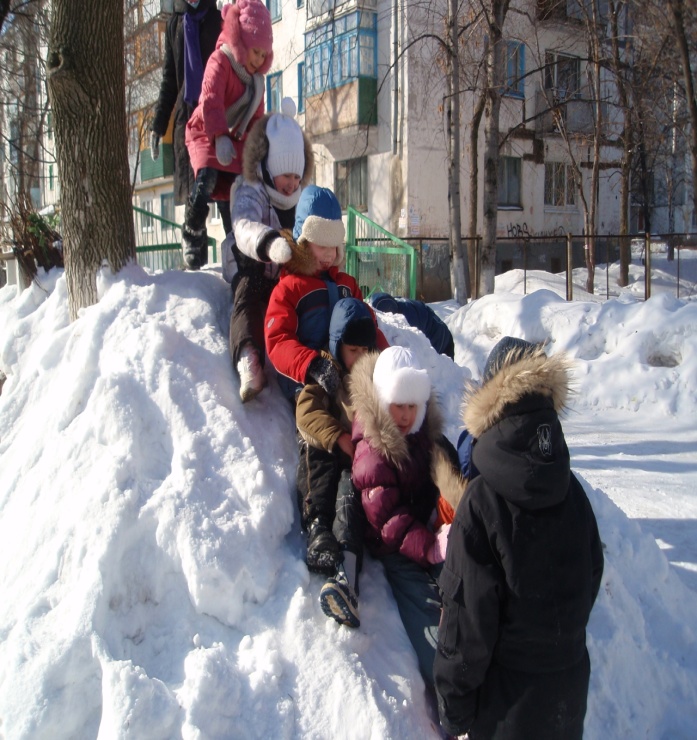 